Signature Analytics Careers_____________________________________________________________________________________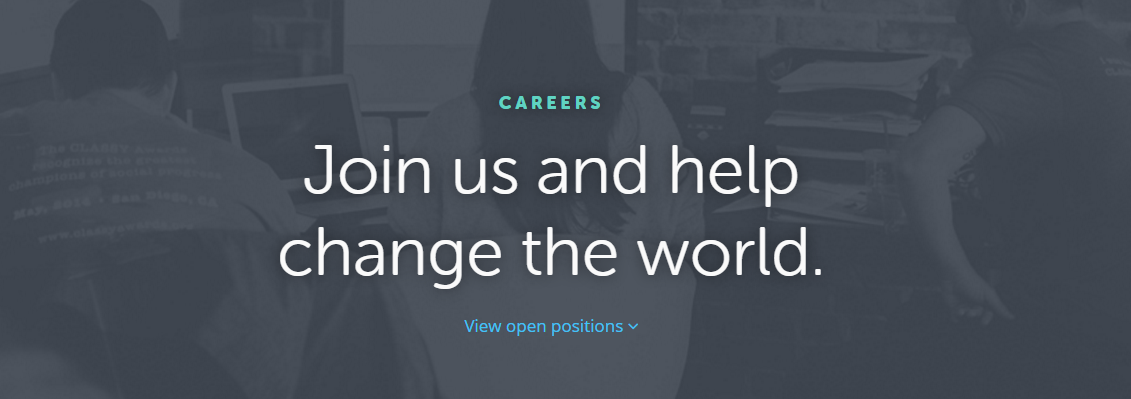 Sample image above*we are putting the COOL back into ACCOUNTING one CLIENT at a time(wording over an image)_____________________________________________________________________________________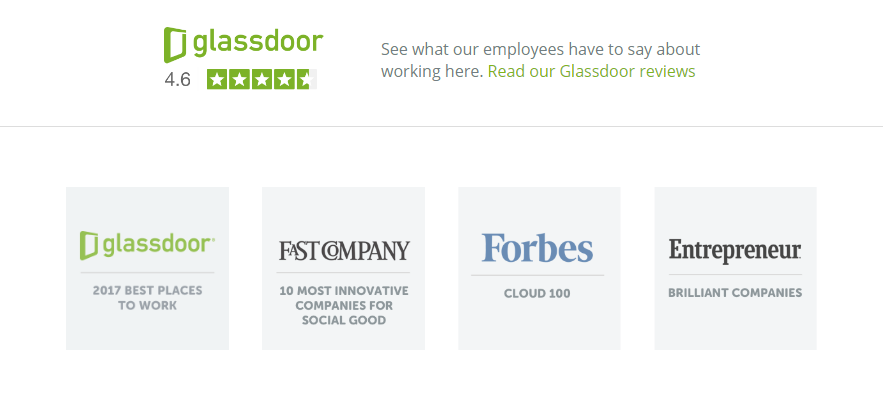 ** SDBJ 3rd Fastest Growing company** INC 500 List** Ability to add other awards please_____________________________________________________________________________________IT’S A PERKS PARTY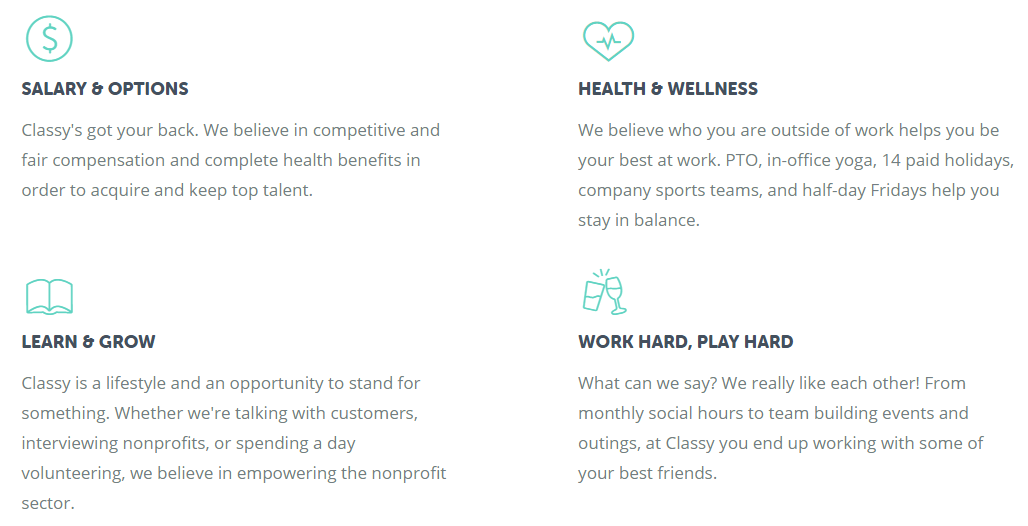 Sample image above    See actual text belowWORK TO LIVE * NOT LIVE TO WORKUnlimited PTO and flexible work schedulesMonthly team building activities such as day at theraces, baseball games, frequent happy hoursVolunteer daysNo crazy hours or busy season!MAKE IT RAINCompetitive Salaries Generous Quarterly bonus structurePaid overtimeMileage ReimbursementCPA and CPA fee reimbursementExcellent Benefits; Heath, Vision, Dental401k Retirement PlanTHERE IS NO LIMIT TO YOUR POTENTIALHeavy focus on pushing work down to groom you for the next step in your careerMonthly career development trainingsAssigned mentorNEVER A DULL MOMENT Learn something new everydayNo two days are the same Exposed to a variety of different industriesEmployee and Client Referral Programs_____________________________________________________________________________________Phots and Core Values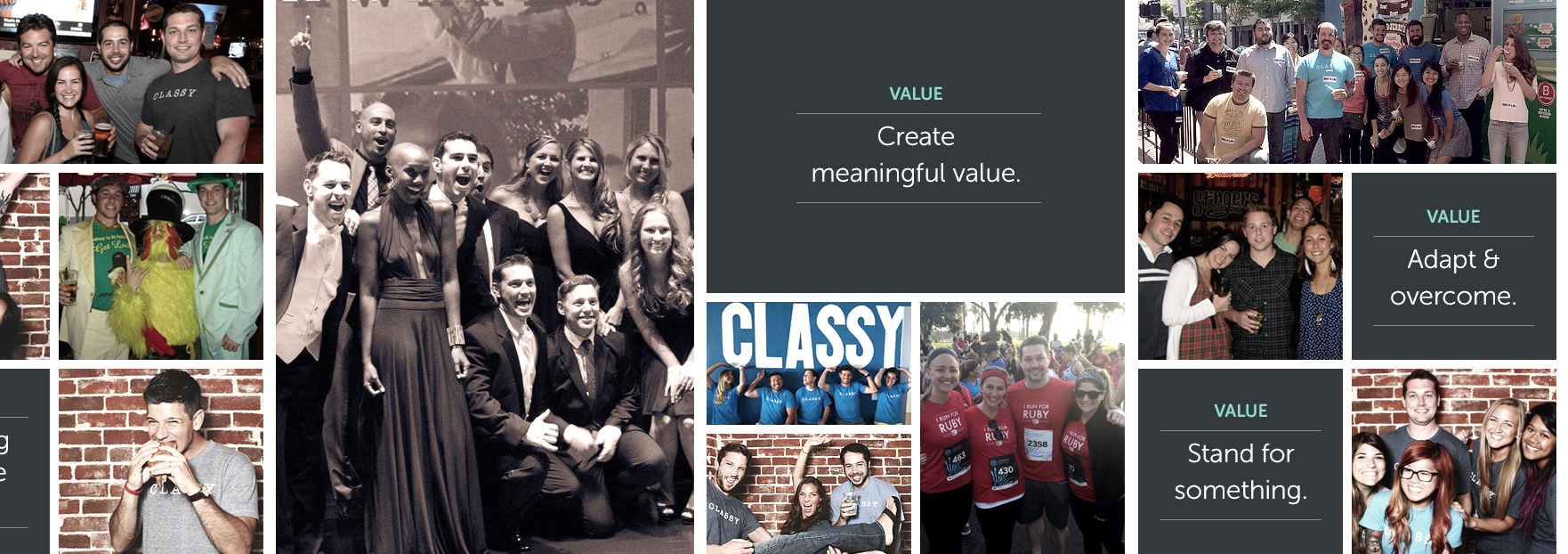 **Add Core Values among images: Great People, Continuous Improvement, Client Success, Business Advisors_______________________________________________________________________________________Vision: To help business owners improve their performance and achieve their goals_____________________________________________________________________________________Current Open Positions (managed through Compass ---integrates with WordPress)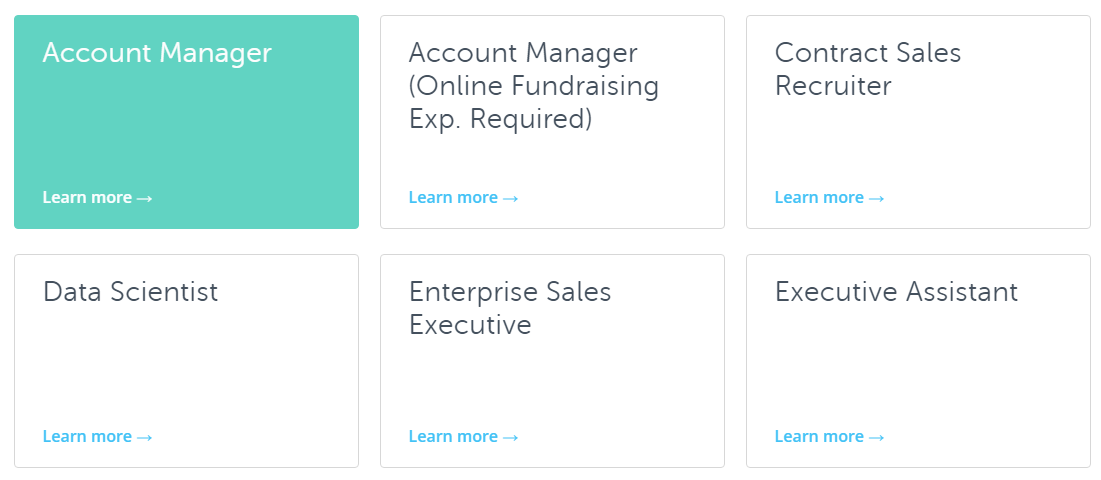 Images: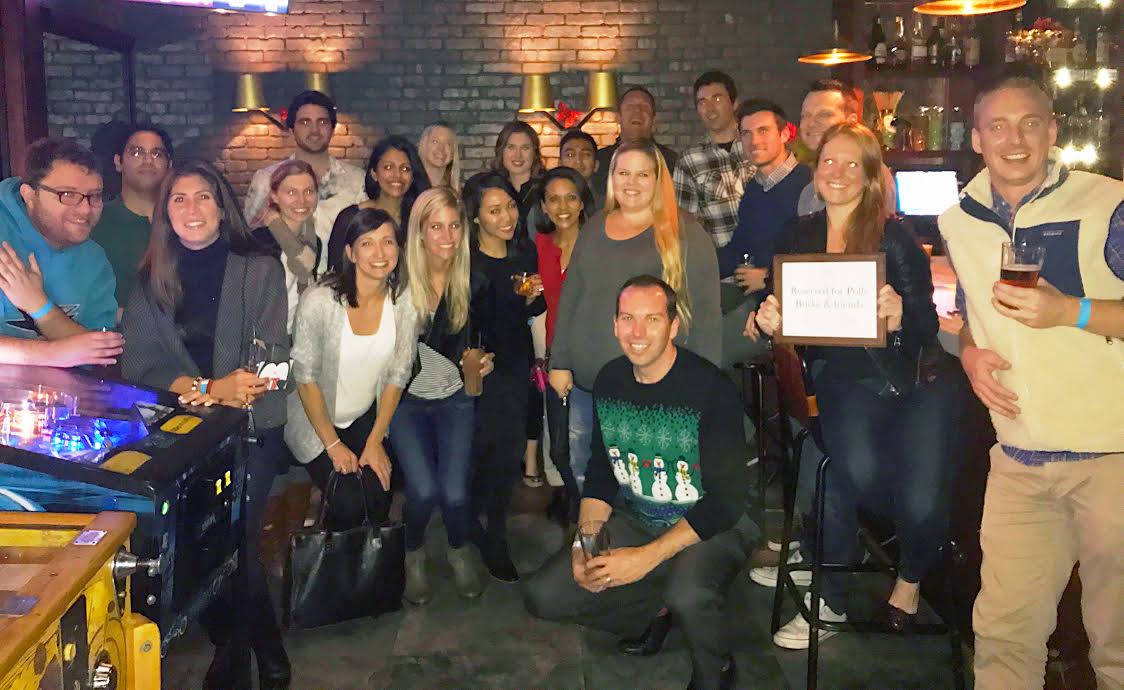 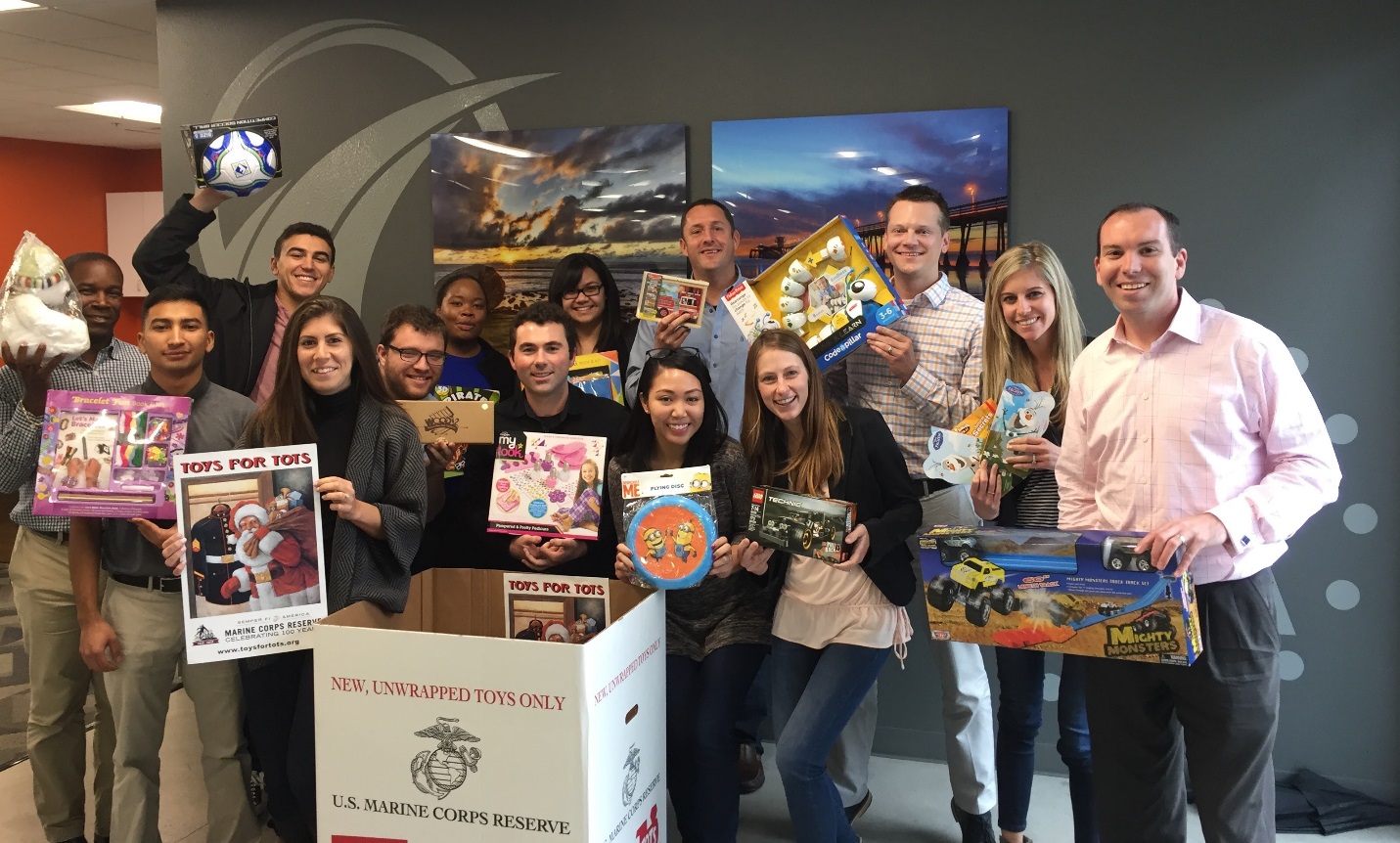 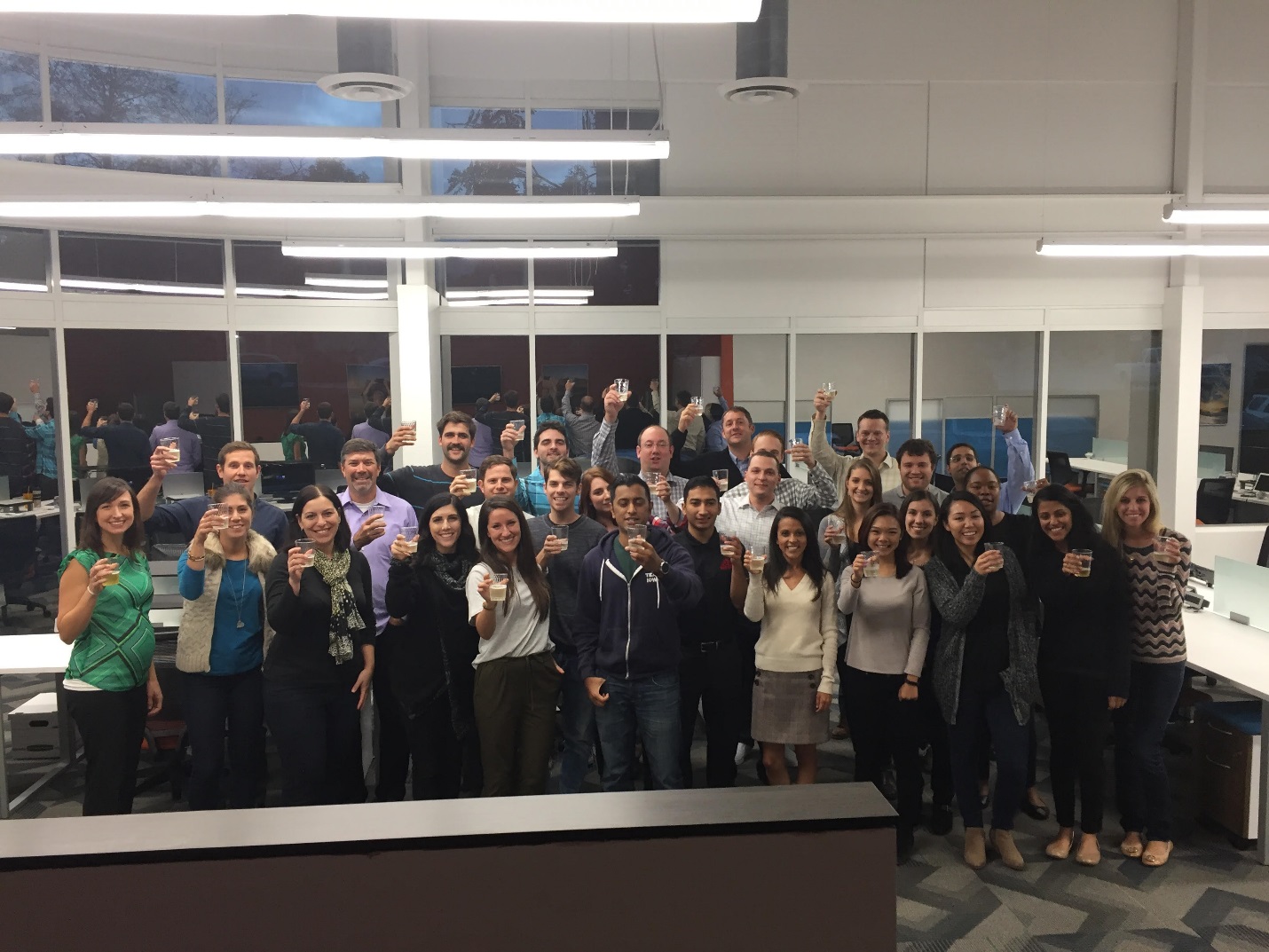 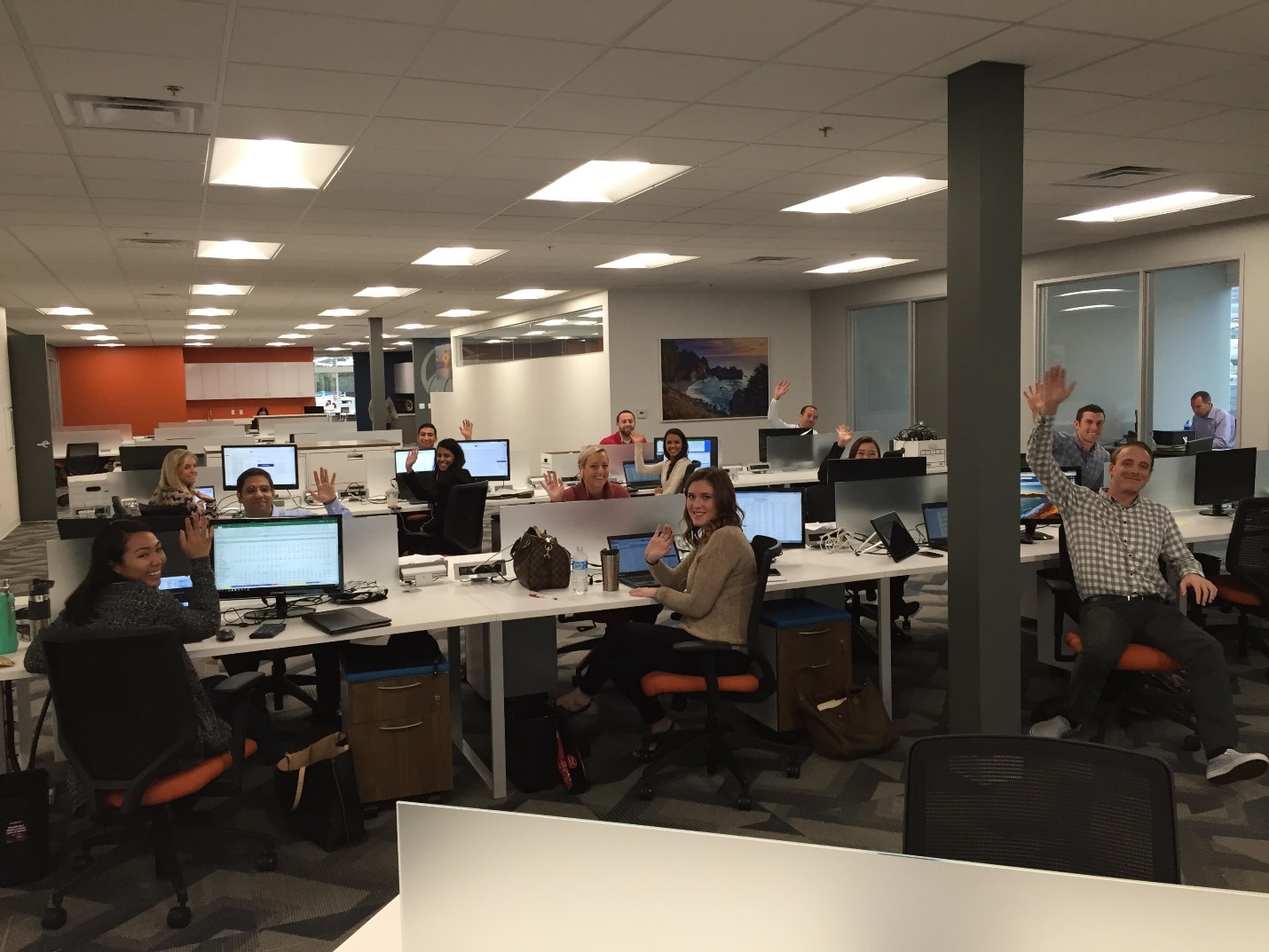 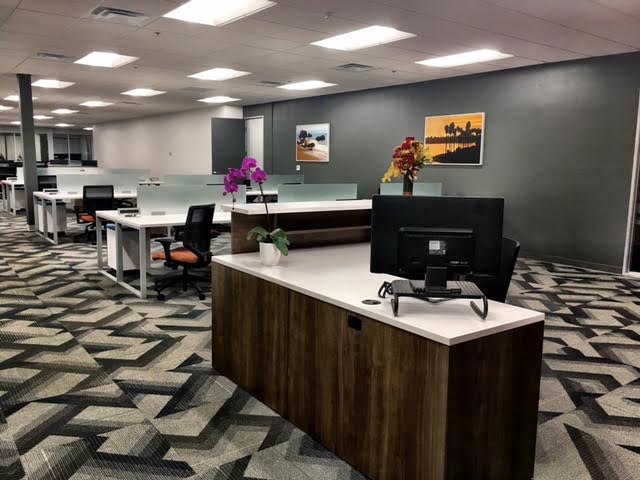 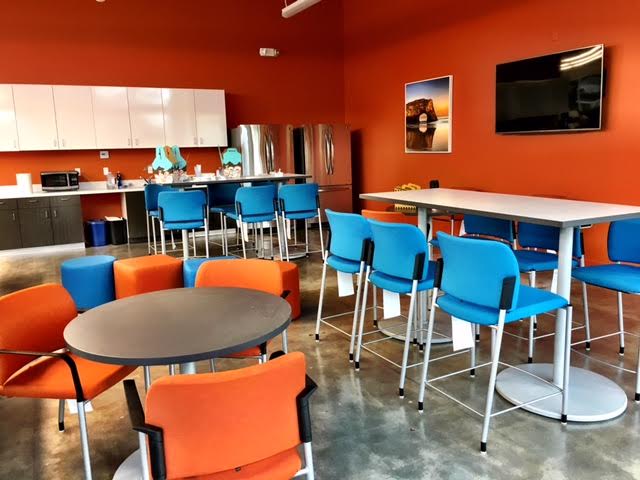 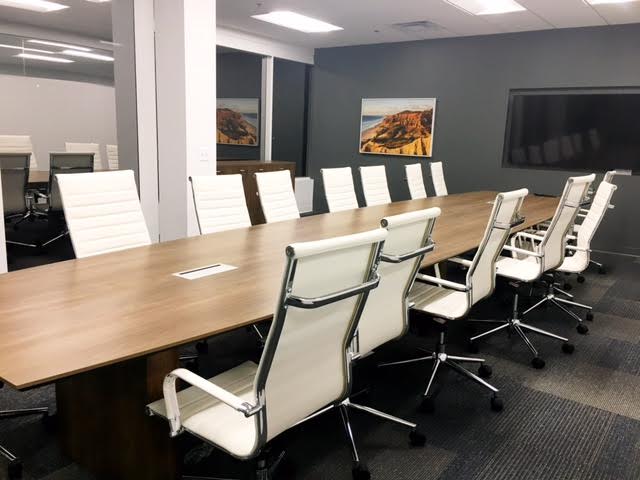 